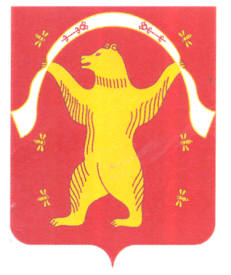 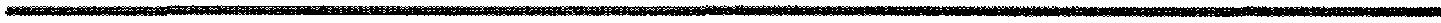 КАРАР                                                                             ПОСТАНОВЛЕНИЕ06 июнь 2016 йыл                                    №43                              06 июня 2016 годаОб утверждении Порядка представления лицами, претендующими на замещение должностей муниципальной службы, а также замещающими муниципальные должности сведений о своих доходах, об имуществе и обязательствах имущественного характера, а также сведений о доходах, об имуществе и обязательствах имущественного характера своих супруг (супругов) и несовершеннолетних детейВ соответствии с Федеральным законом от 25 декабря 2008 года № 273-ФЗ «О противодействии коррупции», ст.15 Федерального закона от 2 марта 2007 года № 25-ФЗ «О муниципальной службе в Российской Федерации», Указом Президента Российской Федерации от 18 мая 2009 года № 559, Указа Президента РБ от 01.02.2010 №УП-40 «О представлении гражданами, претендующими на замещение должностей федеральной государственной службы, и федеральными государственными служащими сведений о доходах, об имуществе и обязательствах имущественного характера»
ПОСТАНОВЛЯЮ: 
1. Утвердить прилагаемый Порядок представления лицами, претендующими на замещение должностей муниципальной службы, а также замещающими муниципальные должности сведений о своих доходах, об имуществе и обязательствах имущественного характера, а также сведений о доходах, об имуществе и обязательствах имущественного характера своих супруг (супругов) и несовершеннолетних детей.
2. Порядок распространяется на граждан, претендующих на замещение должностей муниципальной службы, муниципальных служащих Администрации   сельского поселения Урьядинский сельсовет муниципального района Мишкинский район Республики Башкортостан.
3. Управляющему делами Администрации сельского поселения  ознакомить муниципальных служащих с настоящим Порядком  .
4. Контроль за исполнением данного постановления оставляю за собой.
Глава 
сельского поселения                                                                              Р.Т.ЗагитовУтверждено 
постановлением Администрации
сельского поселения
от 06.06.2016 № 43
ПОЛОЖЕНИЕ
Об утверждении Порядка представления лицами, претендующими на замещение должностей муниципальной службы, а также замещающими муниципальные должности сведений о своих доходах, об имуществе и обязательствах имущественного характера, а также сведений о доходах, об имуществе и обязательствах имущественного характера своих супруг (супругов) и несовершеннолетних детей
1. Общие положения
1.1. Настоящий Порядок определяет представления лицами, претендующими на замещение должностей муниципальной службы, а также, 
замещающими муниципальные должности сведений о своих доходах, об имуществе и обязательствах имущественного характера, а также сведений о доходах, об имуществе и обязательствах имущественного характера своих супруг (супругов) и несовершеннолетних детей.
1.2. Обязанность представлять сведения о доходах, об имуществе и обязательствах имущественного характера в соответствии с федеральными законами возлагается на муниципального служащего и гражданина, претендующего на замещение должности муниципальной службы (далее – гражданин), предусмотренной перечнем должностей муниципальной службы Прогресского сельского поселения, при назначении на которые граждане и при замещении которых муниципальные служащие   сельского поселения Урьядинский сельсовет обязаны представлять сведения о своих доходах, об имуществе и обязательствах имущественного характера, а также сведения о доходах, об имуществе и обязательствах имущественного характера своих супруги (супруга) и несовершеннолетних детей, утвержденного постановлением Администрации Прогресского сельского поселения от 06.10.2009 № 32.
1.3. Сведения о доходах, об имуществе и обязательствах имущественного характера, представляемые гражданами при поступлении на муниципальную службу и муниципальными служащими Прогресского сельского поселения, являются сведениями конфиденциального характера, если федеральными законами они не отнесены к сведениям, составляющим государственную и иную охраняемую федеральными законами тайну.
Не допускается использование сведений о доходах, об имуществе и обязательствах имущественного характера муниципального служащего для установления или определения его платежеспособности, для сбора в прямой или в косвенной форме пожертвований (взносов) в фонды общественных или религиозных объединений, иных организаций, а также физических лиц.
1.4. Муниципальный служащий, виновный в разглашении сведений о доходах, об имуществе и обязательствах имущественного характера других лиц, замещающих должности муниципальной службы в Администрации Прогресского сельского поселения, или в использовании этих сведений в целях, не предусмотренных федеральными законами, несет ответственность, установленную федеральными законами.2. Порядок и форма представления сведений о доходах, об имуществе и обязательствах имущественного характера
2.1. Гражданин, претендующий на замещение должности муниципаль-ной службы, представляет:
а) сведения о своих доходах, полученных от всех источников (включая доходы по прежнему месту работы или месту замещения выборной должности, пенсии, пособия, иные выплаты) за календарный год, предшествующий году подачи документов для замещения должности муниципальной службы, а также сведения об имуществе, принадлежащем ему на праве собственности, и о своих обязательствах имущественного характера по состоянию на первое число месяца, предшествующего месяцу подачи документов для замещения должности муниципальной службы (на отчетную дату);
б) сведения о доходах супруги (супруга) и несовершеннолетних детей, полученных от всех источников (включая заработную плату, пенсии, пособия, иные выплаты) за календарный год, предшествующий году подачи гражданином документов для замещения должности муниципальной службы, а также сведения об имуществе, принадлежащем им на праве собственности, и об их обязательствах имущественного характера по состоянию на первое число месяца, предшествующего месяцу подачи гражданином документов для замещения должности муниципальной службы (на отчетную дату).
2.2. Муниципальный служащий представляет ежегодно, не позднее 30 апреля года, следующего за отчетным:
а) сведения о своих доходах, полученных за отчетный период с 1 января по 31 декабря года, предшествующего периоду подачи сведений, от всех источников (включая денежное содержание, пенсии, пособия, иные 
выплаты), а также сведения об имуществе, принадлежащем ему на праве собственности, и о своих обязательствах имущественного характера по состоянию на конец отчетного периода;
б) сведения о доходах супруги (супруга) и несовершеннолетних детей, полученных за отчетный период с 1 января по 31 декабря года, предшествующего периоду подачи сведений, от всех источников (включая заработную плату, пенсии, пособия, иные выплаты), а также сведения об имуществе, принадлежащем им на праве собственности, и об их обязательствах имущественного характера по состоянию на конец отчетного периода.
2.3. Сведения о доходах, об имуществе и обязательствах имущественного характера представляют заместителю Главы Администрации Прогресского сельского поселения.
2.4. Сведения о доходах, об имуществе и обязательствах имущественного характера представляются по формам справок, утвержденных указом Президента Российской Федерации от 18 мая 2009 года № 559 «О представлении гражданами, претендующими на замещение должностей федеральной государственной службы, и федеральными государственными служащими сведений о доходах, об имуществе и обязательствах имущественного характера».
2.5. Правильность представления сведений о доходах, об имуществе и обязательствах имущественного характера проверяется заместителем Главы Администрации сельского поселения в присутствии гражданина, претендующего на замещение должности муниципальной службы, муниципального служащего.
2.6. Граждане, муниципальные служащие, представившие справку о доходах, об имуществе и обязательствах имущественного характера, своей подписью на справке подтверждают достоверность и полноту указанных в ней сведений.
2.7. Представленные сведения о доходах, об имуществе и об обязательствах имущественного характера приобщаются к личному делу муниципального служащего.
В случае если гражданин, указанный в пункте 2.1 настоящего Порядка, представивший справки о своих доходах, об имуществе и обязательствах имущественного характера, а также о доходах, об имуществе и обязательствах имущественного характера своих супруги (супруга) и несовершеннолетних детей, не был назначен на должность муниципальной службы, эти справки возвращаются ему по письменному заявлению, вместе с другими документами.
2.8. В случае если гражданин или муниципальный служащий обнаружили, что в представленных ими сведениях о доходах, об имуществе и обязательствах имущественного характера не отражены или не полностью отражены какие-либо сведения, либо имеются ошибки, они вправе представить уточненные сведения в порядке, установленном настоящим Порядком.
Уточненные сведения, представленные муниципальным служащим после истечения срока, указанного в подпункте 2.2. настоящего Порядка, не считаются представленными с нарушением срока.
2.9. В случае непредставления по объективным причинам муниципальным служащим сведений о доходах, об имуществе и обязательствах имущественного характера супруги (супруга) и несовершеннолетних детей данный факт подлежит рассмотрению на комиссии по соблюдению требований к служебному поведению муниципальных служащих и урегулированию конфликта интересов.3. Проверка сведений о доходах, об имуществе и обязательствах имущественного характера
3.1. Проверка сведений о доходах, об имуществе и обязательствах имущественного характера организуется заместителем Главы Администрации Прогресского сельского поселения.
3.2. Проверка достоверности и полноты сведений о доходах, об имуществе и обязательствах имущественного характера, представленных в соответствии с настоящим Порядком гражданином и муниципальным служащим, осуществляется в соответствии с законодательством Российской Федерации.
3.3. Информация о представлении муниципальным служащим недостоверных или неполных сведений о доходах, об имуществе и обязательствах имущественного характера, поступившая в Администрацию Прогресского сельского поселения, подлежит рассмотрению на комиссии по соблюдению требований к служебному поведению муниципальных служащих и урегулированию конфликта интересов.
3.4. Заместитель Главы Администрации Прогресского сельского поселения обязан проинформировать муниципального служащего (гражданина, поступающего на муниципальную службу), в отношении которого проводится проверка, о её начале.
3.5. Муниципальный служащий (гражданин, поступающий на муниципальную службу), в отношении которого проводится проверка, вправе знакомиться с документами проверки и давать письменные объяснения. Указанные объяснения приобщаются к материалам проверки.
В ходе проверки заместителем Главы Администрации сельского поселения могут быть истребованы письменные объяснения по представленным сведениям о доходах, об имуществе и обязательствах имущественного характера, а также документальное подтверждение тех или иных сведений.
3.6. Информация, установленная в результате проверки, является конфиденциальной. Справка о результатах проверки приобщается к личному делу муниципального служащего, в отношении которого проводилась проверка.
Муниципальные служащие, в служебные обязанности которых входят сбор, проверка и рассмотрение указанных сведений, могут привлекаться за их разглашение к дисциплинарной и иной ответственности в соответствии с законодательством Российской Федерации.
3.7. Заместитель Главы Администрации сельского поселения сообщает Главе сельского поселения о выявленных в ходе проверки фактах сокрытия или искажения муниципальным служащим (гражданином, поступающим на муниципальную службу) представленных сведений.
3.8. В случае непредставления или представления заведомо ложных сведений о доходах, об имуществе и обязательствах имущественного характера гражданин не может быть назначен на должность муниципальной службы, а муниципальный служащий освобождается от должности муниципальной службы или подвергается иным видам дисциплинарной ответственности в соответствии с законодательством Российской Федерации.
